_____  1.  Check service information for the specified procedures to follow when diagnosing a 	     conventional steering gear.  Describe recommended procedures.		_________________________________________________________________		______________________________________________________________________  2.  Check service information for the specified procedures for checking the following 	     steering components.		____  Universal joint - _______________________________________________		____  Flexible coupling - _____________________________________________		____  Collapsible column - ___________________________________________		____  Lock cylinder - ________________________________________________		____  Steering wheel - ____________________________________________________  3.  Based on the results of the inspection, what is the needed action?  ________________		__________________________________________________________________		__________________________________________________________________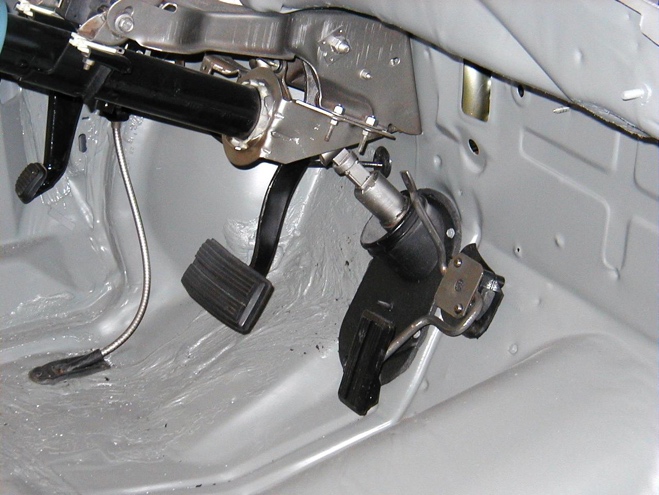 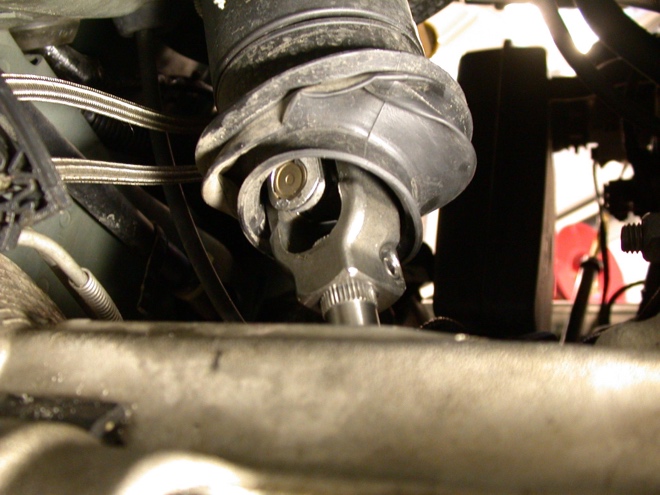 